Государственная система обеспечения единства измерений ГОСУДАРСТВЕННАЯ ПОВЕРОЧНАЯ СХЕМАДЛЯ СРЕДСТВ ИЗМЕРЕНИЙ ЭНЕРГИИ СГОРАНИЯ, УДЕЛЬНОЙ ЭНЕРГИИ СГОРАНИЯ И ОБЪЕМНОЙ ЭНЕРГИИ СГОРАНИЯ Издание официальноеМоскваРоссийский институт стандартизации2023ПредисловиеЦели, основные принципы и основной порядок проведения работ по межгосударственной стандартизации установлены ГОСТ 1.0-2015 «Межгосударственная система стандартизации. Основные положения» и ГОСТ 1.2-2015 «Межгосударственная система стандартизации. Стандарты межгосударственные, правила и рекомендации по межгосударственной стандартизации. Правила разработки, принятия, обновления и отмены».Сведения о стандарте1 РАЗРАБОТАН Федеральным государственным унитарным предприятием «Всероссийский научно-исследовательский институт метрологии им. Д.И. Менделеева» (ФГУП «ВНИИМ им. Д.И. Менделеева») Федерального агентства по техническому регулированию и метрологии2 ВНЕСЕН Межгосударственным техническим комитетом по стандартизации МТК 206 «Эталоны и поверочные схемы»  3 ПРИНЯТ Межгосударственным советом по стандартизации, метрологии и сертификации по переписке (протокол от__ ______ 202   г. №___)За принятие проголосовали:4 Приказом Федерального агентства по техническому регулированию и метрологии                     от __ _______ 20___  г. №____-ст межгосударственный стандарт ГОСТ 8.026–202  введен в действие в качестве национального стандарта Российской Федерации с __ _______  20__ г.*5 ВЗАМЕН ГОСТ 8.026-96Информация о введении в действие (прекращении действия) настоящего стандарта и изменений к нему на территории указанных выше государств публикуется в указателях национальных стандартов, издаваемых в этих государствах, а также в сети Интернет на сайтах соответствующих национальных органов по стандартизации.В случае пересмотра, изменения или отмены настоящего стандарта соответствующая информация будет опубликована на официальном интернет-сайте Межгосударственного совета по стандартизации, метрологии и сертификации в каталоге «Межгосударственные стандарты»© Оформление. ФГБУ «Институт стандартизации», 2023В Российской Федерации настоящий стандарт не может быть полностью или частично воспроизведен, тиражирован и распространен в качестве официального издания без разрешения Федерального агентства по техническому регулированию и метрологии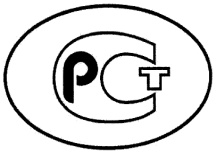  межгосударственный стандарт_______________________________________________________ Государственная система обеспечения единства измеренийГОСУДАРСТВЕННАЯ ПОВЕРОЧНАЯ СХЕМА ДЛЯ СРЕДСТВ ИЗМЕРЕНИЙ ЭНЕРГИИ СГОРАНИЯ, УДЕЛЬНОЙ ЭНЕРГИИ СГОРАНИЯ И ОБЪЕМНОЙ ЭНЕРГИИ СГОРАНИЯState system for ensuring the uniformity of measurements. State verification schedule for means measuring energy of combustion, specific energy of combustion and volumetric energy of combustion __________________________________________________________________________________________Дата введения – 202Х– –Область примененияНастоящий стандарт распространяется на государственную поверочную схему для средств измерений энергии сгорания, удельной энергии сгорания и объемной энергии сгорания и устанавливает порядок передачи единиц: энергии сгорания − килоджоуля (кДж) −  удельной энергии сгорания − килоджоуля на килограмм (кДж/кг) − для твердого и жидкого топлива, и объемной энергии сгорания − мегаджоуля на кубический метр (МДж/м3) − для газообразного топлива от государственного первичного эталона единиц энергии сгорания, удельной энергии сгорания и объемной энергии сгорания (далее – государственный первичный эталон) средствам измерений с помощью рабочих эталонов с указанием погрешностей и основных методов поверки (приложение А). Допускается проводить поверку с помощью рабочих эталонов более высокой точности, чем предусмотрено стандартом.Нормативные ссылкиВ настоящем стандарте использованы нормативные ссылки на следующие стандарты:ГОСТ 8.021 Государственная система обеспечения единства измерений. Государственная поверочная схема для средств измерений массыГОСТ 8.578 Государственная система обеспечения единства измерений. Государственная поверочная схема для средств измерений содержания компонентов в газовых средахГОСТ 31369 Газ природный. Вычисление теплоты сгорания, плотности, относительной плотности и числа Воббе на основе компонентного составаПримечание — При пользовании настоящим стандартом целесообразно проверить действие ссылочных стандартов (и классификаторов) на территории государства по соответствующему указателю стандартов (и классификаторов), составленному по состоянию на 1 января текущего года, и по соответствующим информационным указателям, опубликованным в текущем году. Если ссылочный документ заменен (изменен), то при пользовании настоящим стандартом, следует руководствоваться замененным (измененным) стандартом. Если ссылочный документ отменен без замены, то положение, в котором дана ссылка на него, применяется в части, не затрагивающей эту ссылку.Государственный первичный эталонГосударственный первичный эталон представляет собой комплекс средств измерений, в который входят: – калориметр газовый «КАТЕТ»;– калориметр жидкостный со статической бомбой «ВИМ»;– калориметр - компаратор жидкостный с газовой горелкой «В-06АК»;– калориметр - компаратор газовый «УСНГ»;– калориметр - компаратор газовый «УСВГ»;– мера объемной энергии сгорания – высокочистый водород (≥ 99,95 мол. %);– мера объемной энергии сгорания – высокочистый метан (≥ 99,95 мол. %);– мера объемной энергии сгорания – высокочистый этан (≥ 99,95 мол. %);– мера объемной энергии сгорания – высокочистый пропан (≥ 99,95 мол. %);– мера удельной энергии сгорания – высокочистая бензойная кислота марки «К-1»;– аппаратура для определения суммарной молярной доли примесей в бензойной кислоте марки «К-1»;– весы электронные.Диапазоны значений, в котором воспроизводятся единицы, составляют: энергия сгорания твердого и жидкого топлива − от 5 до 50 кДж, объемная энергия (теплота) сгорания газообразного топлива − от 10 до 94 МДж/м3.  Значения объемной энергии (теплоты) сгорания (ОТС) высокочистых газов (≥ 99,95 мол. %), установленные при давлении 101325 Па, температуре 298,15 К и объеме газов, приведенном к давлению 101325 Па и температуре 293,15 К, в соответствии с ГОСТ 31369, составляют:− для водорода: высшая ОТС (11,88 ± 0,02) МДж/м3, низшая ОТС (10,05_±_0,02) МДж/м3;− для метана: высшая ОТС (37,10 ± 0,05) МДж/м3, низшая ОТС (33,43_±_0,05)_МДж/м3; − для этана: высшая ОТС (65,40 ± 0,09) МДж/м3, низшая ОТС (59,87_±_0,08)_МДж/м3;− для пропана: высшая ОТС (93,81 ± 0,19) МДж/м3, низшая ОТС (86,37_±_0,17) МДж/м3.Значение удельной энергии сгорания воспроизводится с номинальным значением (26434,4 ± 0,6) кДж/кг для бензойной кислоты марки «К-1» с молярной долей основного компонента (99,995  0,001) %, которое установлено в стандартных термодинамических условиях в калориметрической бомбе при приведении массы бензойной кислоты к условиям взвешивания в вакууме.Диапазон значений энергии сгорания и объемной энергии сгорания, в котором воспроизводится единица, СКО оценки измеряемой величины  при числе независимых измерений , границы НСП , стандартные неопределенности, оцененные по типу A, , стандартные неопределенности, оцененные по типу B, , приведены в таблице 1.Таблица 1 – Метрологические характеристики первичного эталонаВторичные эталоныВ качестве вторичных эталонов единицы объемной энергии сгорания используют газовые калориметры в диапазоне измерений от 3 до 90 МДж/м3. Доверительные границы относительных погрешностей δ0 при доверительной вероятности 0,95 вторичных эталонов объемной энергии сгорания должны быть не более указанных в таблице 2 (п. 8.1).Вторичные эталоны объемной энергии сгорания применяют для измерения энергии сгорания газового топлива (в том числе, в составе многопараметрических измерительных комплексов для контроля качества энергоносителей), а также для передачи единицы рабочим эталонам − мерам объемной энергии сгорания (стандартным образцам) на основе газообразных углеводородов или природного газа в диапазоне значений от 3 до 90 МДж/м3 методом прямых измерений.В качестве вторичного эталона единицы энергии сгорания используют эталон-копию – бомбовый калориметр в диапазоне измерений от 10 до 50 кДж. Доверительные границы относительных погрешностей δ0 при доверительной вероятности 0,95 для эталона-копии энергии сгорания должны быть не более указанных в таблице 2 (п. 8.1).Эталон-копию энергии сгорания применяют для измерения энергии сгорания твердых и жидких веществ, а также для передачи единицы рабочим эталонам − мерам (стандартным образцам) удельной энергии сгорания на основе твердых и жидких веществ в диапазоне от 5000 до 60000 кДж/кг методом прямых измерений.Соотношение доверительных границ относительной погрешности вторичных эталонов и доверительных границ относительной погрешности рабочих эталонов должно быть не более 1/2.Рабочие эталоныВ качестве рабочих эталонов используют эталонные меры удельной энергии сгорания − бензойную кислоту марки «К-3» [молярная доля основного компонента составляет (99,9900,003) % с номинальным значением удельной энергии сгорания 26434 кДж/кг (при приведении массы бензойной кислоты к условиям взвешивания в вакууме) или 26454 кДж/кг (при взвешивании на воздухе при температуре 293 К и давлении 101,325 кПа)], меры удельной энергии сгорания на основе твердых или жидких веществ в диапазоне значений от 5000 до 60000 кДж/кг, меры объемной энергии сгорания на основе газообразных углеводородов или  природного газа в диапазоне значений от 3 до 90 МДж/м3.Доверительные границы относительных погрешностей δ0 при доверительной вероятности 0,95 рабочих эталонов должны быть не более указанных в таблице 3 (п. 8.2).Рабочие эталоны применяют для поверки средств измерений − калориметров сгорания с бомбой методом косвенных измерений и газовых калориметров методом прямых измерений. Соотношение предела доверительной относительной погрешности рабочего эталона и предела допускаемой относительной погрешности средств измерений должно быть не более 1/3 (для средств измерений, измеряющих ОТС низкокалорийных газов в диапазоне от 3 до 10 МДж/м3, допускается соотношение пределов погрешностей не более 1/2).Эталоны, заимствованные из других государственных поверочных схемРабочие эталоны, заимствованные из государственной поверочной схемы для средств измерений массы (ГОСТ 8.021), применяют для передачи единицы энергии сгорания методом косвенных измерений от рабочих эталонов – мер удельной энергии сгорания на основе твердых и жидких веществ – средствам измерений – калориметрам сгорания с бомбой. В качестве заимствованных средств измерений используют рабочие эталоны единицы массы в диапазоне измерений массы от 110-6 до  с пределами допускаемых значений характеристик погрешностей δ0 от 0,02 до 25 мг из государственной поверочной схемы для средств измерений массы по ГОСТ 8.021.Рабочие эталоны, заимствованные из государственной поверочной схемы для средств измерений плотности [1], применяют для передачи единицы рабочим эталонам − мерам (СО) числа Воббе на основе газообразных углеводородов или природного газа в диапазоне значений от 3 до 90 МДж/м3 методом прямых измерений. В качестве заимствованных средств измерений используют рабочие эталоны единиц плотности - чистые газы с номинальным значением молярной доли 99,999 % с пределами допускаемых значений характеристик погрешности δ от 0,0005 % до 2,0 % из государственной поверочной схемы для средств измерений плотности [1].Средства измеренийВ качестве средств измерений используют прецизионные калориметры сгорания с бомбой в диапазоне измерений энергии сгорания от 2 до 40 кДж, калориметры сгорания с бомбой в диапазоне измерений энергии сгорания от 5 до 40 кДж, газовые калориметры в диапазоне измерений объемной энергии сгорания от 3 до 90 МДж/м3 и анализаторы числа Воббе в диапазоне измерений от 3 до 80 МДж/м3.Пределы допускаемых относительных погрешностей о или доверительные границы относительных погрешностей δ0 при доверительной вероятности 0,95 средств измерений должны быть не более указанных в таблице 4 (п. 8.3).Соотношение предела допускаемой погрешности (доверительных границ погрешности) рабочего эталона и предела допускаемой погрешности (доверительных границ погрешности) средств измерений указано в п. 4.4.Требования к метрологическим характеристикам вторичных эталонов, рабочих эталонов и средств измеренийТребования к метрологическим характеристикам вторичных эталоновТаблица 2 – Метрологические характеристики вторичных эталонов энергии сгорания, удельной энергии сгорания и объемной энергии сгоранияТребования к метрологическим характеристикам рабочих эталоновТаблица 3 – Метрологические характеристики рабочих эталоновТребования к метрологическим характеристикам средств измеренийТаблица 4 – Метрологические характеристики средств измерений Библиография[1] Приказ Федерального агентства по техническому регулированию и метрологии № 2603 от 01.11.2019 «Об утверждении Государственной поверочной схемы для средств измерений плотности»[2] ГСССД 50-83 Бензойная кислота. Энергия сгоранияПриложение А(обязательное)Государственная поверочная схема для средств измерений энергии сгорания, удельной энергии сгорания и объемной энергии сгорания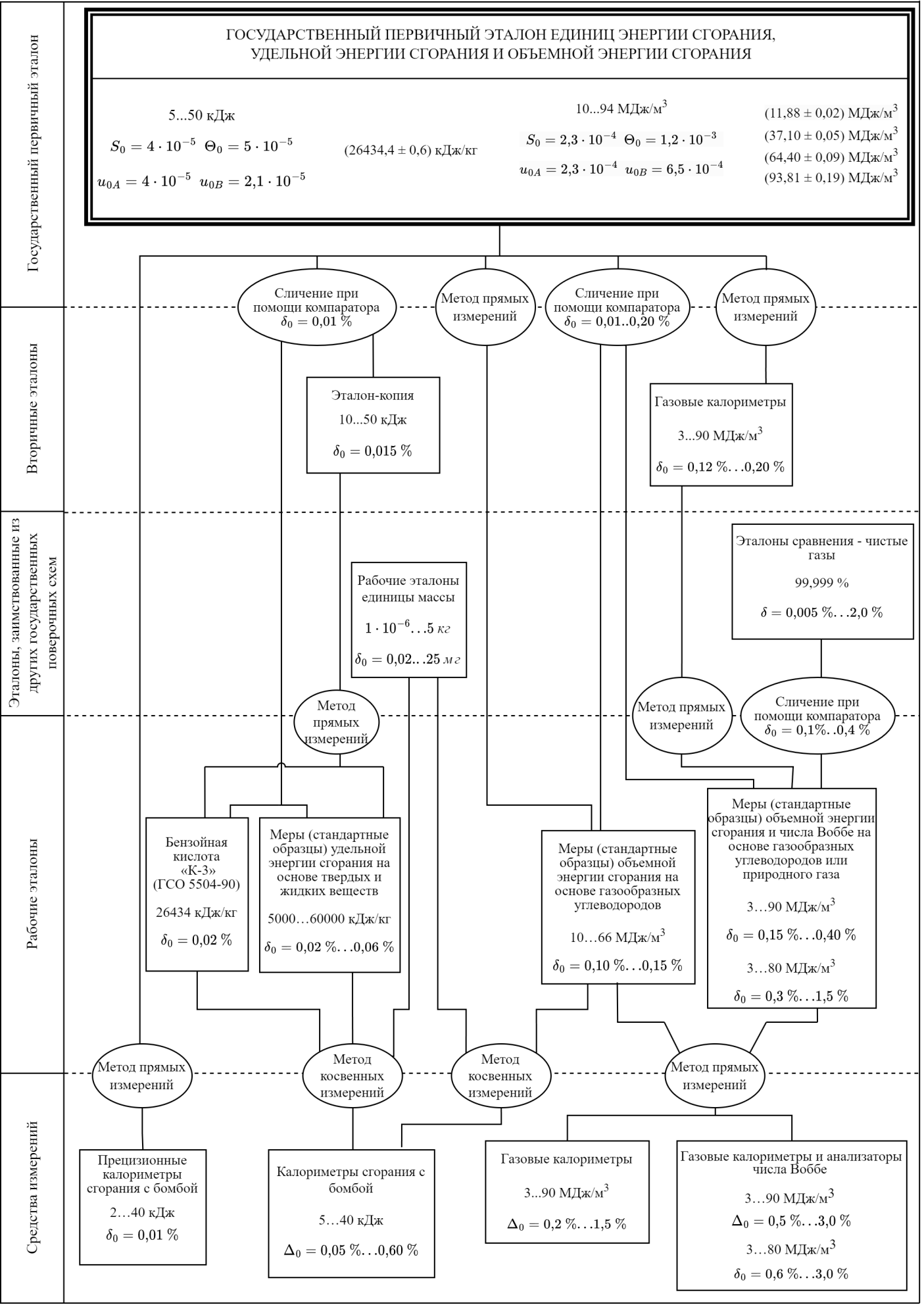 ______________________________________________________________________________________УДК 681.2.089:006.354             МКС 17.020                                    Ключевые слова: государственная поверочная схема, энергия сгорания, удельная энергия сгорания, объемная энергия сгорания, государственный первичный эталон, вторичные эталоны, рабочие эталоны, средство измерений______________________________________________________________________________________МЕЖГОСУДАРСТВЕННЫЙ СОВЕТ ПО СТАНДАРТИЗАЦИИ, МЕТРОЛОГИИ И СЕРТИФИКАЦИИ(МГС)МЕЖГОСУДАРСТВЕННЫЙ СОВЕТ ПО СТАНДАРТИЗАЦИИ, МЕТРОЛОГИИ И СЕРТИФИКАЦИИ(МГС)МЕЖГОСУДАРСТВЕННЫЙ СОВЕТ ПО СТАНДАРТИЗАЦИИ, МЕТРОЛОГИИ И СЕРТИФИКАЦИИ(МГС)INTERSTATE COUNCIL FOR STANDARDIZATION, METROLOGY AND CERTIFICATION (ISC)INTERSTATE COUNCIL FOR STANDARDIZATION, METROLOGY AND CERTIFICATION (ISC)INTERSTATE COUNCIL FOR STANDARDIZATION, METROLOGY AND CERTIFICATION (ISC)МЕЖГОСУДАРСТВЕННЫЙСТАНДАРТГОСТ 8.026(проект, RU, первая редакция)Краткое наименование страны по МК (ИСО 3166) 004-97Код страны по МК (ИСО 3166) 004-97Сокращенное наименование национального органа по стандартизацииНеопределенность измеренийНеопределенность измеренийНеопределенность измеренийНеопределенность измеренийНаименование физической величиныДиапазон значенийЭнергия сгорания5 – 50 кДж4 · 10-5 (n = 7)2,1 · 10-5Объемная энергия сгорания10 – 94 МДж/м32,3 · 10-4 (n = 6)6,5 · 10-4Погрешность измеренийПогрешность измеренийПогрешность измеренийПогрешность измеренийНаименование физической величиныДиапазон значенийпри P = 0,95Энергия сгорания5 – 50 кДж4 · 10-5 (n = 7)5 · 10-5Объемная энергия сгорания10 – 94 МДж/м32,3 · 10-4 (n = 6)1,2 · 10-3Диапазон измеренийХарактеристика3…90 МДж/м3Доверительная граница относительной погрешности о, %: 0,12…0,2010…50 кДжДоверительная граница относительной погрешности о, %: 0,015ВеличинаДиапазон измеренийили номинальное значениеДоверительная относительная погрешность о, %Удельная энергия сгорания26434 кДж/кг0,02Удельная энергия сгорания5000…60000 кДж/кг0,02…0,06Объемная энергия сгорания10…66 МДж/м30,10…0,15Объемная энергия сгорания3…90 МДж/м30,15…0,40Число Воббе3…80 МДж/м30,3…1,5Диапазон измеренийДоверительная граница относительной погрешности о, %Предел допускаемой относительной погрешности, о, %Предел допускаемой относительной погрешности, о, %Предел допускаемой относительной погрешности, о, %Диапазон измеренийПрецизионныекалориметры сгоранияс бомбойКалориметры сгорания с бомбойГазовые калориметрыГазовые калориметры и анализаторы числа Воббе2…40 кДж0,01–––5…40 кДж–0,05…0,60––3…90 МДж/м3––0,2…1,50,5…3,03…80 МДж/м3–––0,6…3,0Генеральный директор ФГУП «ВНИИМ им. Д. И. Менделеева»А. Н. ПронинРуководитель научно-исследовательского отдела государственных эталонов и научных исследований в области термодинамики, д.т.н.  		А.И. Походун              Руководитель лаборатории государственных эталонов и научных исследований в области калориметрии сжигания  и высокочистых органических веществ метрологического назначенияЕ. Н. Корчагина